ICC Minutes 5.1.24Attendance & Club UpdatesBusiness Club (Tenisha) – getting started, tabled at Senior SaturdayHonors (Vania and Sumneet) – Multicultural Festival review (600+ people attended, hoping to have a committee in the fall for next year’s), end of year ceremony, end of year picnic at Brentwood ParkKapwa Club (Christian) – end of year meal at meetingLMCAS (Armon) – working on LMCAS budget for next year, electionsMuslim Students Association (Zarah) – Saturday EID potluck with 2 local high schoolsPhilosophy Club (RJ) – hosting elections, end of year potluck, getting tshirtsPride Alliance (RJ) – Unity PromClub Officer Retreat 8/14/24 @10-3PM$500 for light refreshments?Motion by RJ, 2nd by VaniaMotion passed 4-0-1Business Club Eligible for Seed Funding - $200Motion by Zarah, 2nd by RJMotion passed 4-0-1Application to work for Student Life closes 5/3/24Maria Tellez: Power California presentation – 5minutes925-726-6343 – mariat@powercalifornia.org Maria didn’t show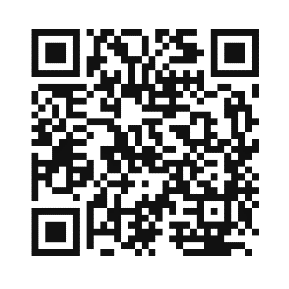 Elections  ------------------------------------------------------------Student Trustee – student voice at district levelLMCAS – student voice at college levelVote by 5PM today (QRcode)Wrapping up the semesterClub ElectionsPlans (events? Meeting times, etc.)How will you stay in touch and get started in the fall? WhatsappDiscordSocial mediaEmail listGroup chatOpen Comments/questionsN/AGrand Canyon University presentation Club recruitment ideas – what has worked & what hasn’t?Upcoming Events Soft Pretzels & Prizes in Student Lounge until 4PM today 5/1Work for Student Life next school year! Apply here: https://tinyurl.com/applystudentlife deadline Friday 5/3Transfer Celebration & Spirit Day Tuesday 5/7 @11-2 in the outdoor quadCrafts & Conversation Wednesday 5/8 at 11:15-12:45PM in the Unity Room (SU-218)Free lunch, crafts, and conversation!Calfresh & Mental Health Awareness event Thursday 5/9 from 12-2PM in the outdoor quadFree food, resources, prizes, and fun!Study Slam hosted by LMC’s Center for Academic Support (3rd floor of College complex)Tutoring, writing consultations, food, fun, drop-in childcare (parent must be present)GRADUATION 5/17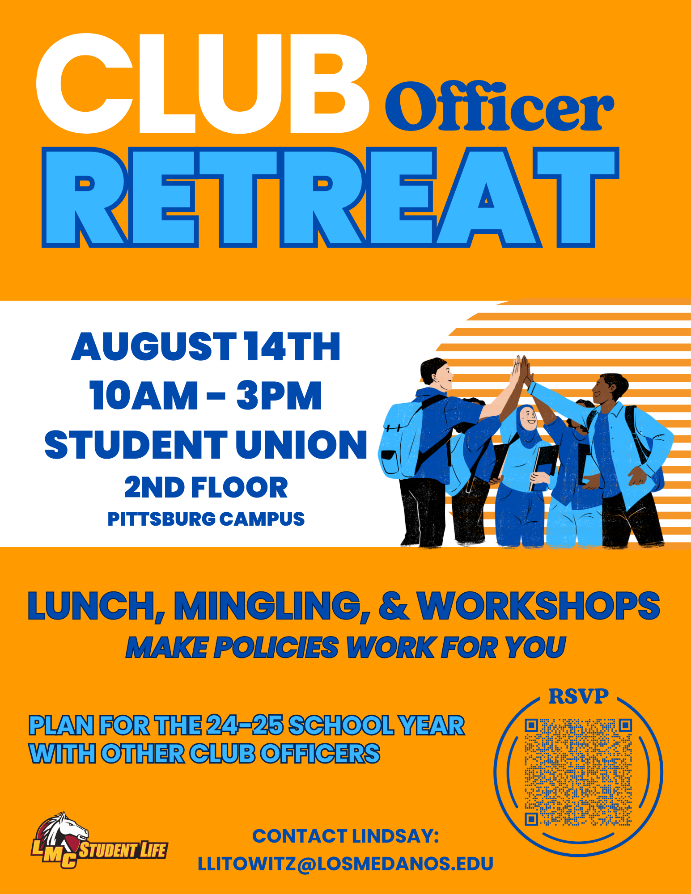 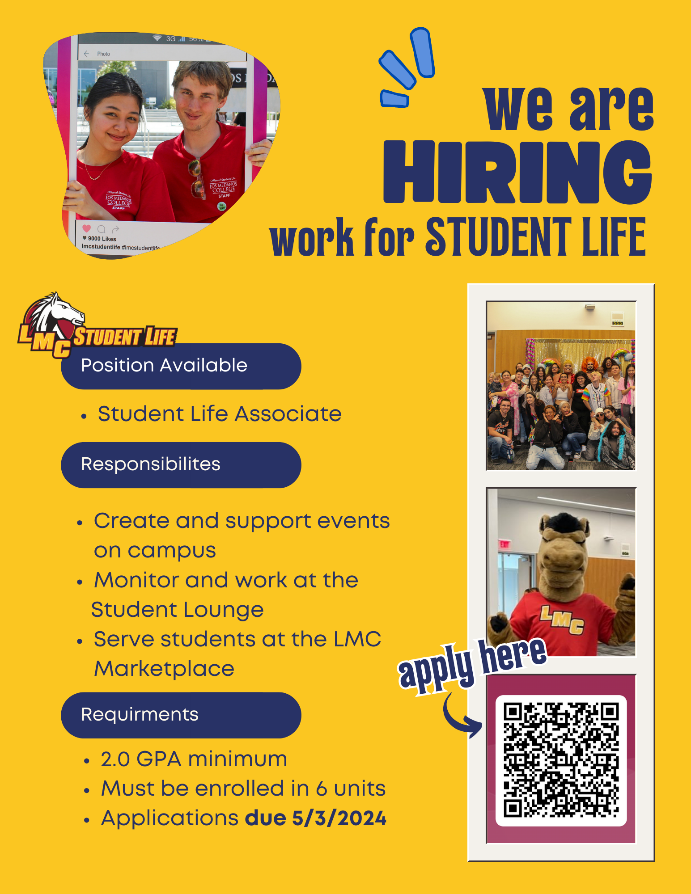 